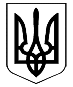                   ВЕЛИКОДИМЕРСЬКА СЕЛИЩНА РАДАБРОВАРСЬКОГО РАЙОНУ КИЇВСЬКОЇ ОБЛАСТІР І Ш Е Н Н ЯПро затвердження детального плану території розміщення офісно-складських приміщень в смт Велика Димерка Броварського району Київської областіРозглянувши проект детального плану території для розміщення офісно – складських приміщень в смт Велика Димерка Броварського району Київської області, розроблений ПП «ЗАБ Меридіан», керуючись ст. 26 Закону України «Про місцеве самоврядування в Україні, селищна радаВ И Р І Ш И Л А:1. Затвердити детальний план території розміщення офісно – складських приміщень в смт Велика Димерка Броварського району Київської області гр. Чепури Павла Володимировича на земельну ділянку площею 1,8624 га, кадастровий номер 3221281200:05:0013:0049.Основні техніко-економічні показники: територія в межах проекту – 1,8624 га, територія забудови – 0,2862 га, площа вулиць, доріг, проїздів – 0,5796 га, площа озеленення – 0,9966 га, кількість робочих місць – 30 чол.2. Контроль за виконанням даного рішення покласти на постійну комісію з питань земельних відносин та охорони навколишнього природного середовища.      Селищний голова	                                                        А.Б. Бочкарьов смт Велика Димерка27 квітня 2018 року№  182 VІІI – VІІ